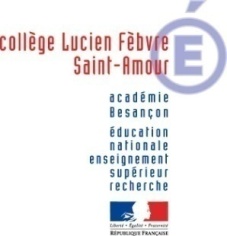 Année scolaire 2017/2018LISTE DES FOURNITURES SCOLAIRESCycle 3 (6ème)Matériel commun à toutes les matières (à mettre dans une trousse)Un cahier de textes.Matériel de base (stylos 4 couleurs-crayons papier HB + taille crayons-compas-équerre-règle plate graduée de 30 cm-rapporteur-gomme-œillets-crayons couleur-ruban adhésif-ciseaux-colle en bâton) Une pochette de feutres fins+ 1 FLUO.Feuilles simples perforées, format A4, grands carreaux.Feuilles doubles perforées, format A4, grands carreaux.Pochettes plastique, format A4.Papier calque.1 cahier de brouillon.Des écouteurs avec prise jack 3,5.Un cartable rigide avec :Mathématiques2 cahiers format 21 x 29,7 grands carreaux, 100 pagesUne petite calculette simple (non nécessairement scientifique)Enseignement Scientifique et Technologique :- Physique- Technologie- Science et vie de la terre3 cahiers grands formats, grands carreaux, 24 x 32, 48 pagesE.P.S.1 tenue de sport : short, maillot, survêtement facultatif, chaussures de sport (semelles, noires interdites et semelles suffisamment épaisses) (linge marqué au nom de l’élève)Education musicale6ème : 1 grand cahier normal format 21 x 29,7 – 48 pages (sans portées à carreaux)Arts plastiques1 Cahier grand format 24x32cm, grands carreaux, 100 pages minimum, de la gouache couleurs (bleu jaune rouge), des pinceaux, feuilles 24 x 32 – feutres, chiffonArts plastiques1 pochette de feuilles à dessin 180g/m2 – 24 x 32 cmHistoire/Géographie1 grand cahier 24 x 32 gros carreauxANGLAIS1 cahier 24 x 32 , 96 pages , grands carreaux ALLEMAND1 cahier 24 x 32, grands carreaux 100 pagesALLEMAND1 petit cahier grands carreaux 200 pagesFrançais1 grand classeur, 6 intercalairesFrançaisPochettes transparentes, perforéesFrançaisFeuilles simples et doubles, grand format, grands carreaux perforées